Aarau, 23. März 2021MedienmitteilungOsteraktivität für Familien unter freiem HimmelWegen der Pandemie verlagert das Naturmuseum Naturama beim Aarauer Bahnhof dieses Jahr alle Aktivitäten nach draussen. An der frischen Luft und mit genügend Abstand können Familien und kleine Gruppen von Karfreitag bis Ostermontag gemeinsam etwas unternehmen.In der Aarauer Altstadt sind aufgeweckte Rätselfüchse dem Osterhasen auf der Spur und suchen die Überraschung, die er versteckt hat. Die mit einer App digital unterstützte Schnitzeljagd gibt es in einer kurzen Version für Familien mit Kindern im Alter ab ungefähr vier Jahren und in einer längeren Version für Familien mit Kindern ab ungefähr acht Jahren.Alle Details stehen unter naturama.ch/ostern zum Abruf bereit.Service-Linkwww.naturama.ch/osternBildmaterialUnter www.naturama.ch/medienmitteilungen steht das nebenstehende Bild in einer für den Zeitungsdruck aufbereiteten Version und in einer für den Einsatz im Web geeigneten Version zum Download bereit.BildlegendeGelingt es, den Haken schlagenden Osterhasen einzuholen?KontaktFlorian HelfrichLeiter Kommunikation, Marketing und Fundraising062 832 72 81florian.helfrich@naturama.ch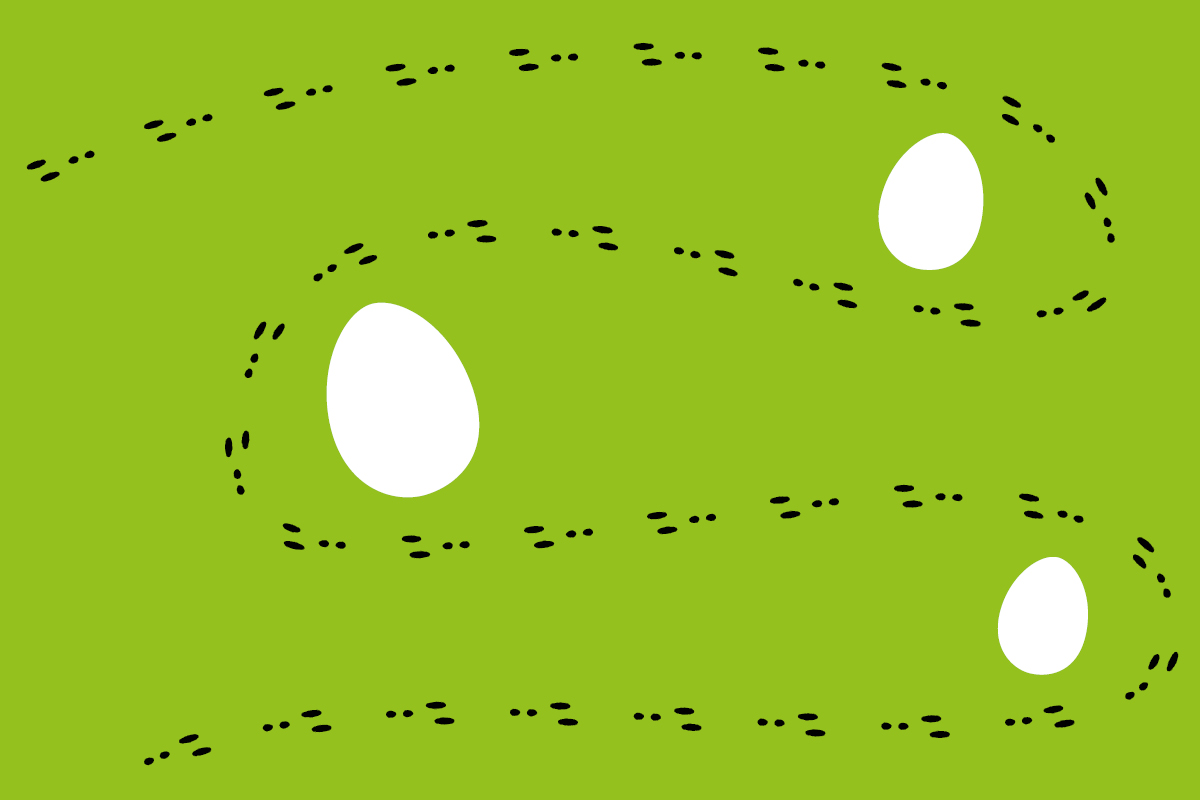 